Förslag på övningar – Core (bål, mage, rygg)Båten - statisk – sitt upp med rak ryggBåten statist - pendla m armarnaBåten med rotationHollow (med eller utan rock) – ländryggen kvar i golvetPlankan (flera olika varianter):Planka statiskPlanka robot/vandra upp o nedPlanka klapp varannan axelPlanka gunga fram o tillbakaPlanka doppa varannan höft i golvetPlanka hoppa liggande jumping jackPlanka med knäuppdrag (raka eller sneda)Bencirklar (ligg på rygg & cirkla m benen i luften)Fällkniven (lyft både armar o ben samtidigt, raka och möts mot taket)Situps/crunchesHand to heel – rakaHand to heel sneda MagcyklingRussian twist situpsRoterande sköldpaddan på ryggButterfly situps – knäna utåt & fotsulorna ihop Benlyft mot taket & benfall (raka ben) mot golvet. Ländryggen i golvet.HöftlyftHöftlyft med benen vandrandes ut o inHöftlyft med ett ben i taget upp i luftenSidoplanka – högerSidoplanka - vänsterRygglyft – statiskRygglyft - uppåtRygglyft - sneda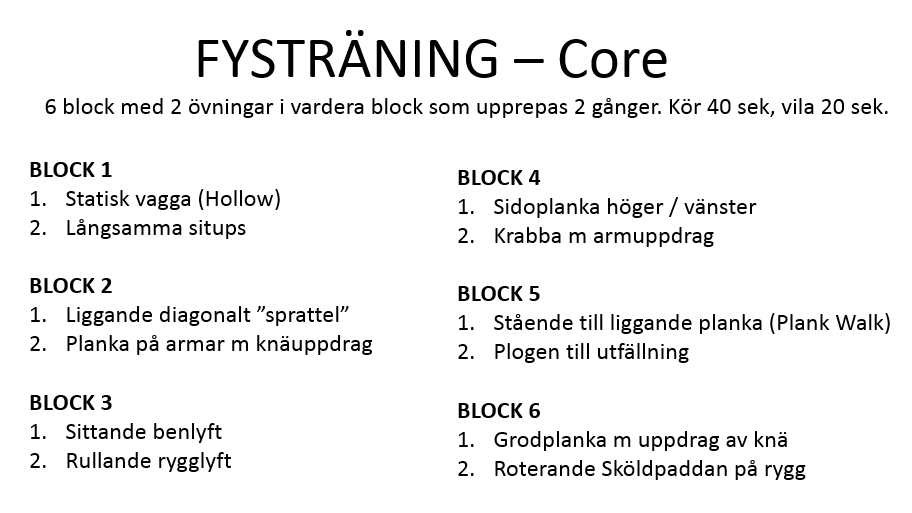 